Protokol o hodnoceníkvalifikační práce Název bakalářské práce: Vnitřní hlasPráci předložil student:  Hugo-David WIRTHStudijní obor a specializace:  Sochařství, specializace Socha a prostorHodnocení vedoucího prácePráci hodnotil:  Doc. MgA. Benedikt Tolar  Cíl práceCíl práce tak jak jej Hugo ve své teoretické části práce deklaroval se v průběhu roku několikrát změnil. Poslední studentem vytyčený cíl je dle mého názoru beze zbytku naplněn.Stručný komentář hodnotitelePřestože jsem Hugovi v květnu minulého roku "kývl" na vedení jeho diplomové práce, nějak se mi to vytratilo z mysli. Od začátku školního roku  jsme se potkávali, komunikovali jsme spolu, viděl jsem výstavu na které vystavoval nové věci, ale to, že vedoucím jeho práce jsem vskutku já jsem se dozvěděl až od jeho spolužáků. Zpětně již vím, že to měl být jeho koncept. Koncept o Pýše ... jeho, mojí a vlastně nás všech. Měl v plánu se mnou vůbec nekonzultovat a pyšně, mne i komisi "postavit před hotovou věc". V pololetí nám představil rozpracovaný figurální model a opravdu lehce nastínil o co chche usilovat. Koncept superpyšného umělce, kterého zajímá jen on sám, mi jako takový nepřijde vůbec špatný, ale jeho forma mne po výtvarné stránce nepřesvědčila... Jak jsem se dočetl v teoretické práci, ani Hugovi nebylo úplně příjemné fungovat v tomto konceptu a sám si nemyslím, že je možné se pýchu naučit... Někomu vlastní je, někomu ne...Formální vyjadření zmíněného konceptu mne nemohlo výtvarně oslovit... Obzvláště ne po té, co jsem již na podzim viděl Hugovo "čerstvé" sousoší, jěž nazval Rodina. Byl a stále jsem tímto dílem nadšen a jsem rád, že ho Hugo prezentuje jako diplomovou práci, přestože to nebyl jeho záměr. Otec, Matka a Bez názvu... jak se jednotlivé figury sousoší nazývají, jsou dle mého názoru ve své formě a myšlence čisté a silné natolik, že bych je svým popisem jen poškozoval... Vyjádření o plagiátorství    Dle mého názoru se o plagiátorství mluvit nedá Navrhovaná známka a případný komentář navrhuji známku  výborně Datum:					Podpis:	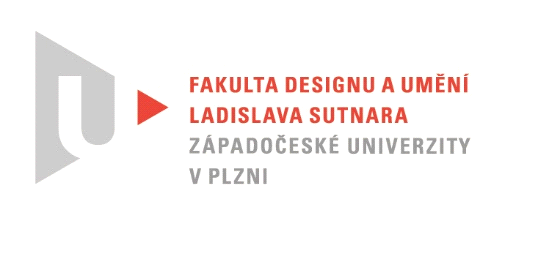 